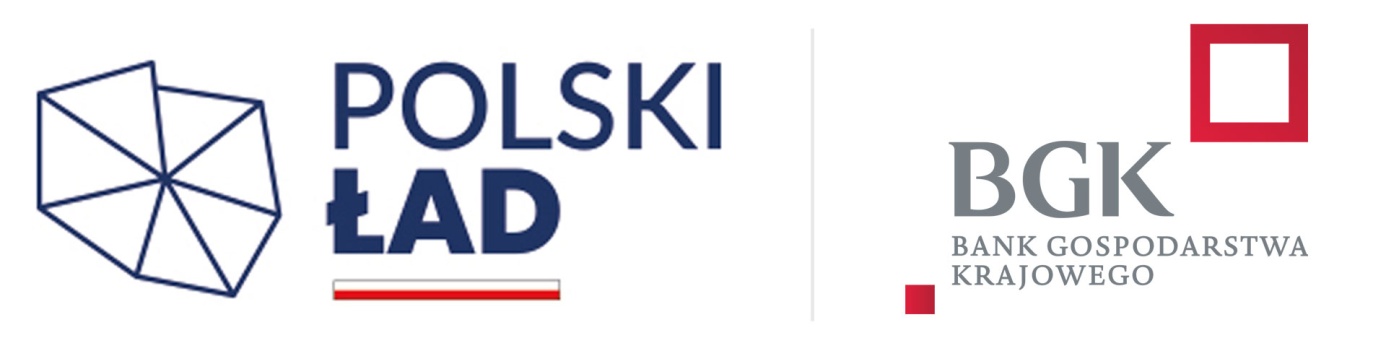 UMOWA NR  ………./2024projektW   dniu   ……………….   w   Węglińcu   została   zawarta   umowa   pomiędzy:   1. Gminą Węgliniec  z siedzibą: ul. Sikorskiego 3,   59 – 940 Węgliniec,    NIP: 615-18-08-660                                                                          reprezentowaną przez:Burmistrza Gminy i Miasta Węgliniec – Mariusza Wieczorka, przy kontrasygnacie Skarbnika Gminy i Miasta Węgliniec Jolanty Zawisza zwaną dalej „Zamawiającym”,a2.………………………………………………………………………………………… z siedzibą w ………………………., przy ul. ………………………………………… wpisanym do KRS pod nr ………………., w Sądzie Rejonowym …… ……………. o kapitale zakładowym w wysokości ……………………. zł, posiadającym NIP ………………………………, zwanym w dalszej części umowy „Wykonawcą”, reprezentowanym przez: 1) …………………………………… - prezesa zarządu/członka zarządu/prokurenta; 2) …………………………………… - ……………………………………….. Panem/Panią ……………… zamieszkałym/-ą w ………………. przy ul. ……………… prowadzącym/-ą działalność gospodarczą pod nazwą: …………………………………… z siedzibą w ………………………., przy ul. …………………………………………….., zarejestrowaną w Centralnej Ewidencji i Informacji o Działalności Gospodarczej Rzeczypospolitej Polskiej, posiadającym NIP ….. zwanym w dalszej części umowy „Wykonawcą” Podstawą zawarcia umowy jest postępowanie o udzielenie zamówienia publicznego w trybie podstawowym (znak sprawy ZI.271.4.2024.ZP), zgodnie z ustawą z dnia 11 września 2019 roku Prawo zamówień publicznych (t.j. Dz. U. z 2023 r. poz. 1605) § 1. Przedmiot zamówieniaPrzedmiotem zamówienia jest „Termomodernizacja budynku użyteczności publicznej przy ul. Sikorskiego 40 w Węglińcu”. W ramach zadania wykonane zostaną m.in. następujące roboty budowlane: Montaż w kaskadzie pomp ciepłaCentrala cieplnaModernizacja centralnego ogrzewaniaDocieplenie stropówDocieplenie połaci dachuWymiana okienMontaż instalacji fotowoltaicznejWymiana oświetlenia na energooszczędnePrzedmiot umowy zostanie wykonany zgodnie z:dokumentacją projektową,specyfikacją techniczną wykonania i odbioru robót budowlanych (STWiORB), przedmiarem robót.zasadami wiedzy technicznej i najlepszą praktyką inżynierską;obowiązującymi w Polsce przepisami, w szczególności w zakresie prawa budowlanego, publicznego, transportu zbiorowego, bezpieczeństwa i higieny pracy, ochrony przeciwpożarowej, ochrony środowiska oraz gospodarowania odpadami;wymaganiami odpowiednich organów w Polsce, ewentualnymi decyzjami administracyjnymi, uzgodnieniami dotyczącymi przedmiotu zamówienia;wymaganiami Zamawiającego określonymi w specyfikacji warunków zamówienia obowiązującej w postępowaniu o udzielenie zamówienia poprzedzającym zawarcie umowy;ofertą Wykonawcy złożoną Zamawiającemu w trakcie postępowania o udzielenie zamówienia poprzedzającego zawarcie umowy;umową.Wykonawca wykona wszystkie prace niezbędne do osiągnięcia zakładanego rezultatu, 
o którym mowa w umowie, niezależnie od tego, czy prace te zostały jednoznacznie określone w umowie, czy wynikają wprost lub pośrednio z innych okoliczności wymienionych w ust. 2.Zamawiający przekazał Wykonawcy na etapie postępowania o zamówienie publiczne, poprzedzającego zawarcie umowy, wszelkie posiadane informacje mogące być użyteczne przy realizacji przedmiotu umowy. Pozostałe informacje Wykonawca uzyskuje we własnym zakresie i na własny koszt.Uważa się, że Wykonawca uznaje wynagrodzenie za poprawnie określone 
i wystarczające.Zamówienie jest współfinansowane z Rządowego Funduszu Polski Ład: Program Inwestycji Strategicznych- wstępna promesa. Wykonawca przyjmuje do wiadomości, że wypłata wynagrodzenia będzie oparta na zasadach przyjętych w ramach Rządowego Funduszu Polski Ład: Program Inwestycji Strategicznych i ww. wstępnej promesy.Wykonawca oprócz naliczonych kar umownych, zapłaci Zamawiającemu odszkodowanie w przypadku utraty z winy Wykonawcy dofinansowania, o którym mowa w ust. 6, 
w wysokości odpowiadającej równowartości utraconego dofinansowania wraz 
z odsetkami, w szczególności w przypadku gdy działania Wykonawcy doprowadzą do opóźnienia w realizacji umowy i w konsekwencji utraty w całości lub części dofinansowania.§ 2. Termin realizacji umowy.Termin zakończenia realizacji zamówienia do 7 miesięcy od dnia podpisania umowy, przy czym   roboty instalacyjne związane z przerwaniem dostawy ciepła do użytkowników budynku należy wykonywać po zakończeniu sezony grzewczego.Wykonawca rozpocznie realizację umowy niezwłocznie po jej zawarciu i będzie wykonywał swoje zobowiązania z odpowiednim pośpiechem, aby dotrzymać terminu realizacji umowy, nawet w przypadku napotkania niespodziewanych trudności.§ 3. Wynagrodzenie.Wykonawcy za wykonanie czynności określonych w § 1 przysługuje wynagrodzenie 
w wysokości netto ................... PLN, słownie: ........................... plus należny podatek ….. VAT w kwocie ..................... PLN, słownie: .................................., co stanowi wartość brutto ...................... PLN, słownie .......................... złotych …………...Wynagrodzenie Wykonawcy jest wynagrodzeniem ryczałtowym, zgodnym z ceną oferty i płatne będzie zgodnie z zasadami programu dofinansowującego realizację zamówienia. Płatność wynagrodzenia nastąpi w trzech transzach:pierwsza część wynagrodzenia - w wysokości 10% wynagrodzenia określonego 
w ust. 1- zostanie wypłacona jako zaliczka- zasady wypłaty zaliczki zostały określone 
w § 4;druga część wynagrodzenia (płatność fakultatywna) - udział własny Zamawiającego, jako różnica pomiędzy kwotą dofinansowania z Rządowego Funduszu Polski Ład: Programu Inwestycji Strategicznych a kwotą wynagrodzenia ustalonego w § 3 ust. 1, pomniejszona o kwotę wypłaconej zaliczki płatna po dokonaniu odbioru częściowego, na podstawie faktury, z pominięciem rozliczonej zaliczki. Wykonawca wystąpi o płatność zaraz po rozliczeniu zaliczki, płatność nastąpi przed rozliczeniem końcowym o jakim mowa w pkt. 3.końcowe rozliczenie (dofinansowanie z Rządowego Funduszu „Polski Ład” Program Inwestycji Strategicznych)- po dokonaniu odbioru końcowego na podstawie faktury, nie wcześniej jednak niż nastąpi usunięcie wad i usterek stwierdzonych w protokole odbioru końcowego, jeżeli takowe wystąpią. Płatność końcowa uzależniona jest od warunków promesy wstępnej, tj. konieczności jednoczesnego rozliczenia transzy dofinansowania pozyskanego z Programu Polski Ład Wykonawca będzie wystawiał faktury / rachunki zgodnie z ust. 3. Należność Wykonawcy zostanie wypłacona pod warunkiem podpisania przez Zamawiającego protokołu odbioru końcowego (częściowego), w terminie do 30 dni od daty przedłożenia przez Wykonawcę Zamawiającemu prawidłowo wystawionej faktury / rachunku.Należna płatność dokonana będzie w formie przelewu bankowego na rachunek Wykonawcy nr …………………………………… w terminie do 30 dni od dnia odbioru częściowego lub końcowego.Faktura zostanie wystawiona i doręczona niezwłocznie po realizacji i odbiorze Inwestycji, jednak nie później niż w terminie 7 dni od dnia protokołu odbioru końcowego robót.Wykonanie danego etapu, za który Wykonawca składa fakturę potwierdzone będzie wpisem do dziennika budowy dokonanym przez Wykonawcę oraz załączonym rozliczeniem do protokołu odbioru, zatwierdzonym przez Inspektora nadzoru.Faktury, o których mowa w ust. 4, Wykonawca może przesyłać Zamawiającemu w postaci ustrukturyzowanych faktur elektronicznych na konto Zamawiającego otwarte na platformie elektronicznej,na adres PEF: ……………………….Wynagrodzenie przysługujące Wykonawcy, o którym mowa w § 3 ust. 1, zostanie opłacone z zastosowaniem mechanizmu podzielonej płatności, zgodnie z ustawą z dnia  11 marca 2004 r.o podatku od towarów i usług (t.j. Dz.U. z 2023 r., poz. 1570 ze zm.).Wykonawca oświadcza, że rachunek bankowy wskazany przez niego w ust. 5 umowy i/lub w wystawionej przez niego fakturze za zrealizowany przedmiot zamówienia, jest rachunkiem umożliwiającym płatność w ramach mechanizmu podzielonej płatności.W przypadku, gdy rachunek bankowy wskazany przez Wykonawcę nie będzie spełniał wymogów określonych w ust. 10, co uniemożliwi Zamawiającemu dokonanie płatności 
w terminie określonym w ust. 5, faktura jako nieprawidłowo wystawiona zostanie odesłana do Wykonawcy bez zapłaty, celem wystawienia faktury zawierającej rachunek bankowy umożliwiający płatność w ramach podzielonej płatności. Do czasu przedłożenia poprawnie wystawionej faktury roszczenie o zapłatę nie jest wymagalne.Opóźnienie w zapłacie faktur, z powodów innych niż wymienione w niniejszej umowie, rodzi po stronie Zamawiającego obowiązek zapłaty ustawowych odsetek.Do faktury wystawionej przez Wykonawcę załączone będzie:zestawienie należności dla wszystkich Podwykonawców lub dalszych podwykonawców  wraz z kopiami wystawionych przez nich faktur (poświadczonymi za zgodność z oryginałem) będących podstawą do wystawienia faktury przez Wykonawcę;dowody zapłaty zobowiązań wobec Podwykonawców wynikających z faktur podwykonawców (kopia polecenia przelewu);pisemne oświadczenie przejściowe/ końcowe podwykonawcy lub dalszego podwykonawcy. Oświadczenie podwykonawcy/ dalszego podwykonawcy może być złożone w formie oryginału dokumentu elektronicznego podpisanego kwalifikowanym podpisem elektronicznym przez podwykonawcę;W przypadku braku udziału podwykonawcy/ dalszego podwykonawcy przy realizacji części zadania przewidzianego do sprzedaży, Wykonawca zobowiązany jest złożyć oświadczenie, że zafakturowany zakres robót został wykonany siłami własnymi, bez udziału Podwykonawcy/ Dalszego Podwykonawcy;informacja o naliczeniu Podwykonawcy kary umownej tj. wysokość naliczonych kar wraz z uzasadnieniem ich nałożenia, potwierdzenie powinno zawierać zestawienie kwot, które były należne podwykonawcy lub dalszemu podwykonawcy z tej faktury;informacja dla Zamawiającego o wstrzymaniu wynagrodzenia przysługującego podwykonawcy lub dalszego podwykonawcy za wykonane roboty budowlane na poczet zabezpieczenia należytego wykonania umowy.§ 4. Zaliczka.Wykonawca, po podpisaniu umowy złoży wniosek o udzielenie zaliczki na poczet wykonania przedmiotu umowy w wysokości określonej w § 3 ust. 3 pkt 1.Wynagrodzenie określone w § 3 ust. 1, zostanie pomniejszone o kwotę wypłaconej zaliczki.Zaliczka zostanie rozliczona przez Wykonawcę wystawieniem faktury zaliczkowej w dniu złożenia wniosku o jej wypłatę z terminem płatności nie krótszym niż 7 dni od dnia jej doręczenia Zamawiającemu. Zaliczka będzie wypłacana Wykonawcy po złożeniu przez Wykonawcę wniosku o wypłatę zaliczki.Jeżeli zaliczka nie zostanie wykorzystana przed ostatecznym rozliczeniem wykonanych robót budowlanych lub odstąpieniem od umowy, także z uwagi na wystąpienie „siły wyższej”, to z dniem odstąpienia od umowy lub jej rozwiązania obowiązek zwrotu zaliczek niewykorzystanych na poczet zleconych robót, stanie się natychmiast wymagalny.§ 5 Obowiązki Stron.Zamawiający zobowiązany jest do:przekazania Wykonawcy terenu budowy, dziennika budowy oraz książki obmiarów, dokumentacji technicznej, w terminie nie później niż 5 dni roboczych od dnia podpisania umowy;zapewnienia nadzoru inwestorskiego;dokonywania odbiorów w terminach i na warunkach określonych umową;dokonywania terminowych płatności zgodnie z umową po spełnieniu przez Wykonawcę wymagań odbiorowych.Zamawiający ma prawo zwołać spotkanie w celu przedyskutowania stanu wykonania robót objętych umową, przeglądu osiągniętego postępu, stanu załogi, sprzętu, bezpieczeństwa, wyposażenia, dostaw materiałów, obecnych i przewidywanych trudności, powiązań z Podwykonawcami, wzajemnych roszczeń ze szczególnym uwzględnieniem dodatkowych kosztów, które mogłyby spowodować przekroczenie kwoty kontraktowej.Wykonawca zobowiązany jest do:dostawy urządzeń, wyposażenia i materiałów niezbędnych do wykonania przedmiotu umowy;wykonania robót budowlanych;niezwłocznego pisemnego informowania Zamawiającego o trudnościach, ryzykach oraz zmianach, które stanowią zagrożenie dla dotrzymania etapów Harmonogramu Rzeczowo- Finansowego oraz przedstawienia sposobu ich rozwiązania gwarantujący dotrzymanie terminu końcowego, a w przypadku, gdy nie będzie to możliwe, w sposób minimalizujący opóźnienie;po uzgodnieniu z Zamawiającym do uaktualnienia i przekazania Zamawiającemu harmonogramu rzeczowo - finansowego w przypadku istotnych zmian w realizacji robót. Harmonogram będzie zawierać wszystkie czynności i prace niezbędne do realizacji przedmiotu umowy, kolejność ich realizacji, termin rozpoczęcia i zakończenia zadania.dostarczenia planu BIOZ lub oświadczenia kierownika (jeżeli BIOZ nie jest wymagany zgodnie z Prawem budowlanym);wykonania czynności wymienionych w art. 22 ustawy Prawo Budowlane;kontroli jakości materiałów i robót zgodnie z postanowieniami STWiORB;realizacji zaleceń wpisanych do dziennika budowy;utrzymania ładu i porządku na terenie budowy, a po zakończeniu robót usunięcie poza teren budowy wszelkich urządzeń tymczasowego zaplecza, oraz pozostawienie całego terenu budowy czystego i nadającego się do użytkowania;informowania Zamawiającego (Inspektora nadzoru) o terminie zakrycia robót ulegających zakryciu, oraz terminie odbioru robót zanikających w terminach 
i w zakresie określonym w STWiORB;przedstawienia przed odbiorem końcowym certyfikatów na urządzenia pomp i paneli fotowoltaicznychinformowania Zamawiającego (Inspektora nadzoru) o problemach lub okolicznościach mogących wpłynąć na jakość robót lub termin zakończenia robót;niezwłocznego informowania Zamawiającego o zaistniałych na terenie budowy kontrolach i wypadkach,prowadzenia robót przy użyciu materiałów odpowiadających normom i atestom oraz zgodnie z zasadami wiedzy budowlanej, BHP oraz pod nadzorem osób posiadających odpowiednie kwalifikacje zawodowe,bezwzględnego przestrzegania terminu realizacji przedmiotu umowy;uczestnictwa w spotkaniach organizowanych przez Zamawiającego, dotyczących postępu prac,utrzymania ładu i porządku w trakcie prowadzenia robót na terenie budowy oraz sąsiednich posesji,prowadzenia dziennika budowy,oznakowania i zabezpieczenia placu budowy, zapewnienie bezpieczeństwa ruchu (obejmujące też poruszanie się po terenie budowy) ze szczególnym uwzględnieniem bezpieczeństwa osób przebywających i pacjentów; oraz zapewnienie i dojazdu służb specjalnych;zapewnienia obsługi geodezyjnej inwestycji oraz obsługi archeologicznej – jeżeli dotyczy rozwiązania kwestii poboru wody  i energii elektrycznej;  dokonania wywozu gruzu i innych materiałów rozbiórkowych oraz odpadów. Wykonawca ponosi wszelkie koszty związane z utylizacją odpadów, przekazaniem i transportem odpadów  na składowisko  przedłożenia przed zawarciem umowy dokumentu potwierdzającego, że Wykonawca w okresie realizacji umowy  jest ubezpieczony od odpowiedzialności cywilnej w zakresie prowadzonej działalności związanej z przedmiotem zamówienia na kwotę nie mniejszą niż 2 000 000 zł, w całym okresie trwania umowy, a na 7 dni przed zakończeniem obowiązywania przedłożonej polisy przedłoży nowy aktualny dokument kontynuacji ubezpieczenia pod rygorem wstrzymania budowy z winy Wykonawcy;sporządzenia harmonogramu rzeczowo-finansowego realizacji przedmiotu zamówienia w terminie do 5 dni od podpisaniem umowy, uzyskania niezbędnych uzgodnień i złożenia dokumentacji niezbędnej do uzyskania pozwolenia na użytkowanie;Wykonawca odpowiada za plac budowy od dnia jego przekazania do daty protokolarnego odbioru przedmiotu zamówienia; Wykonawca oświadcza, że jest ubezpieczony od odpowiedzialności cywilnej w zakresie prowadzonej działalności związanej z przedmiotem zamówienia na kwotę minimum: 2 000 000 PLN. Wykonawca musi być ubezpieczony jw. przez cały okres realizacji zamówienia.Wykonawca zobowiązany jest do udokumentowania posiadania aktualnego ubezpieczenia, o którym mowa w ust. 4, na każde żądanie Zamawiającego w dowolnym czasie realizacji przedmiotu zamówienia.Wykonawca będzie ponosił odpowiedzialność prawną i finansową za wszelkie uszkodzenia urządzeń i obiektów znajdujących się na terenie budowy.Wykonawca zabezpieczy pod względem BHP wszelkie wykopy i miejsca wykonania robót oraz miejsca składowania materiałów zgodnie z obowiązującymi przepisami oraz uporządkuje teren po zakończeniu robót.Wykonawca, na własną odpowiedzialność i na swój koszt, podejmie wszelkie środki zapobiegawcze wymagane przez rzetelną praktykę budowlaną oraz aktualne okoliczności, aby zabezpieczyć prawa właścicieli posesji i budynków sąsiadujących z terenem budowy i powinien unikać powodowania tam jakichkolwiek zakłóceń czy szkód. Wykonawca przejmie odpowiedzialność materialną za wszelkie skutki finansowe z tytułu jakichkolwiek roszczeń wniesionych przez właścicieli posesji czy budynków sąsiadujących z terenem budowy w zakresie, w jakim Wykonawca odpowiada za takie zakłócenia czy szkody.Od dnia przejęcia terenu budowy Wykonawca przyjmuje odpowiedzialność cywilną za bezpieczeństwo i ochronę mienia osób trzecich w związku z wykonywanymi robotami objętymi umową w obrębie terenu budowy, a także za wszelkie szkody wyrządzone Zamawiającemu i osobom trzecim.Wykonawca będzie odpowiedzialny za dostarczenie energii, wody i innych usług, których może potrzebować do wykonania robót niniejszą umową.W przypadku korzystania z dostawy energii, wody i innych usług z istniejących kontrolowanych źródeł, Wykonawca musi zastosować się do warunków przedstawionych mu przez właściwe podmioty oraz musi zapłacić za korzystanie z mediów oraz uiścić wszelkie inne wymagane opłaty. Wykonawca, na własne ryzyko i koszt, dostarczy wszelką aparaturę konieczną do korzystania przez niego z tych usług i do pomiaru pobranych ilości.Wykonawca zapewni finansowanie inwestycji w części niepokrytej udziałem własnym Zamawiającego, na czas poprzedzający wypłatę dofinansowania z Promesy, na zasadach wskazanych w promesie, z jednoczesnym zastrzeżeniem, że zapłata wynagrodzenia Wykonawcy Inwestycji, w całości nastąpi po wykonaniu inwestycji w terminie nie dłuższym niż 30 dni od dnia odbioru końcowego robót.§ 6. PodwykonawcyStrony umowy ustalają, że roboty zostaną wykonane przez wykonawcę osobiście bądź 
z udziałem podwykonawców.Wykonawca może: powierzyć realizację części zamówienia podwykonawcom, mimo niewskazania 
w ofercie takiej części do powierzenia podwykonawcom; wskazać inny zakres podwykonawstwa niż przedstawiony w ofercie; wskazać innych podwykonawców niż przedstawieni w ofercie;        4) zrezygnować z podwykonawstwa.Wykonawca oświadcza, że zamierza powierzyć realizację następującej części zamówienia następującym podwykonawcom:1) nazwa podwykonawcy: ………………… a) opis powierzonej części zamówienia: ……………………b) czy podwykonawca jest podmiotem, na którego zasoby Wykonawca powołuje się na zasadach określonych w art. 118 uPzp ………………………… (tak/nie)……………………………………………………………………………………………………Wykonawca jest zobowiązany do zawiadomienia Zamawiającego o wszelkich zmianach danych, o których mowa w ust. 3 w trakcie realizacji zamówienia i przekazania informacji na temat nowych podwykonawców, którym w późniejszym okresie zamierza powierzyć realizację części zamówienia.Jeżeli zmiana albo rezygnacja z podwykonawcy dotyczy podmiotu, na którego zasoby wykonawca powoływał się na zasadach określonych w art. 118 uPzp, w celu wykazania spełnienia warunków udziału w postępowaniu, wykonawca jest zobowiązany wykazać zamawiającemu, że:1) proponowany inny podwykonawca lub wykonawca samodzielnie spełnia je w stopniu nie mniejszym niż podwykonawca, na którego zasoby wykonawca powoływał się w trakcie postępowania o udzielenie zamówienia, oraz 2) brak jest podstaw do wykluczenia proponowanego podwykonawcy.Przepisu ust. 5 nie stosuje się wobec podwykonawców niebędących podmiotami, na których zasoby wykonawca powoływał się na zasadach określonych w art. 118 uPzp oraz do dalszych podwykonawców (chyba, że w toku postępowania weryfikowane były podstawy wykluczenia podwykonawcy niebędącego podmiotem trzecim, na zasadach określonych w art. 462 ust. 5 uPzp).Postanowienia dotyczące podwykonawcy odnoszą się wprost również do dalszego podwykonawcy oraz umów zawieranych między podwykonawcą i dalszym podwykonawcą lub między dalszymi podwykonawcami.Wykonawca jest odpowiedzialny za działania lub zaniechania podwykonawcy, jego przedstawicieli lub pracowników, jak za własne działania lub zaniechania. Wykonawca jest zobowiązany do sprawowania na bieżąco nadzoru nad pracami wykonywanymi przez podwykonawcę i do ich koordynacji.W celu powierzenia wykonania części zamówienia podwykonawcy, wykonawca zawiera umowę o podwykonawstwo w rozumieniu art. 7 pkt 27 uPzp.Każdy projekt umowy i umowa o podwykonawstwo musi zawierać postanowienia niesprzeczne z postanowieniami umowy oraz będzie zawierać w szczególności:określenie stron, z tym zastrzeżeniem, że w przypadku, gdy zamówienie publiczne zostało udzielone wykonawcom, którzy wspólnie ubiegali się o jego udzielenie (konsorcjum) i wspólnie występują w umowie jako wykonawca, umowa 
o podwykonawstwo powinna być zawarta z wszystkimi członkami konsorcjum, a nie tylko z jednym lub niektórymi z nich;zakres robót przewidzianych do wykonania;termin realizacji robót, który będzie zgodny z terminem wykonania umowy;terminy i zasady dokonywania odbioru;wynagrodzenie i zasady płatności za wykonanie robót, z zastrzeżeniem, że nie będzie ono wyższe od wynagrodzenia za wykonanie tego samego zakresu robót należnego Wykonawcy od Zamawiającego (wynikającego z umowy);wymóg zatrudnienia przez podwykonawcę na podstawie umowy o pracę osób wykonujących czynności, o których mowa w § 9 ust. 1 umowy, obowiązki w zakresie dokumentowania oraz sankcje z tytułu niespełnienia tego wymogu;wymaganą treść postanowień projektu umowy i umowy o podwykonawstwo zawieranej z dalszym podwykonawcą, przy czym nie może ona być mniej korzystna dla dalszego podwykonawcy niż postanowienia umowy, 8)wymóg wykonania przedmiotu umowy o podwykonawstwo zostaje określone na co najmniej takim poziomie jakości, jaki wynika z umowy zawartej pomiędzy Zamawiającym a Wykonawcą i powinno odpowiadać stosownym dla tego wykonania wymaganiom określonym w dokumentacji technicznej, STWiORB, SWZ oraz standardom deklarowanym w ofercie Wykonawcy;okres odpowiedzialności podwykonawcy lub dalszego podwykonawcy za wady przedmiotu umowy o podwykonawstwo, nie będzie krótszy od okresu odpowiedzialności za wady przedmiotu umowy Wykonawcy wobec Zamawiającego.Wykonawca, podwykonawca lub dalszy podwykonawca zamierzający zawrzeć umowę 
o podwykonawstwo, której przedmiotem jest wykonanie robót budowlanych, jest zobowiązany do przedłożenia Zamawiającemu projektu umowy o podwykonawstwo, przy czym podwykonawca lub dalszy podwykonawca do projektu umowy dołączy zgodę Wykonawcy na zawarcie umowy o podwykonawstwo o treści zgodnej z przedłożonym projektem umowy.Zamawiający w terminie 10 dni od otrzymania od Wykonawcy projektu umowy 
o podwykonawstwo, może wnieść do niej pisemne zastrzeżenia. Jeżeli tego nie uczyni, oznaczać to będzie akceptację projektu umowy przez Zamawiającego.W przypadku zgłoszenia przez Zamawiającego zastrzeżeń do projektu umowy 
o podwykonawstwo, Wykonawca, podwykonawca lub dalszy podwykonawca może przedłożyć zmieniony projekt umowy o podwykonawstwo, uwzględniający w całości zastrzeżenia Zamawiającego. W takim przypadku termin do zgłoszenia zastrzeżeń przez Zamawiającego, o którym mowa w ust. 12, rozpoczyna bieg na nowo.Po akceptacji projektu umowy o podwykonawstwo, której przedmiotem są roboty budowlane lub po upływie terminu na zgłoszenie przez Zamawiającego zastrzeżeń do tego projektu, Wykonawca, podwykonawca lub dalszy podwykonawca przedłoży Zamawiającemu poświadczoną za zgodność z oryginałem kopię zawartej umowy 
o podwykonawstwo w terminie 7 dni od dnia zawarcia tej umowy, jednakże nie później niż na 3 dni przed dniem skierowania podwykonawcy lub dalszego podwykonawcy do realizacji robót budowlanych.Zamawiający w terminie do 10 dni od doręczenia mu kopii umowy o podwykonawstwo może zgłosić sprzeciw do treści tej umowy. Jeżeli tego nie uczyni, oznaczać to będzie akceptację umowy o podwykonawstwo.Zamawiający jest uprawniony do zgłaszania pisemnych zastrzeżeń do projektu umowy 
o podwykonawstwo lub sprzeciwu do umowy o podwykonawstwo, w szczególności, gdy:nie będzie spełniała wymagań określonych w dokumentach zamówienia;będzie przewidywała termin zapłaty wynagrodzenia dłuższy niż 14 dni od dnia doręczenia Wykonawcy, podwykonawcy lub dalszemu podwykonawcy faktury lub rachunku, potwierdzających wykonanie zleconego świadczenia;będzie zawierała zapisy uzależniające dokonanie zapłaty na rzecz podwykonawcy od odbioru robót przez Zamawiającego lub od zapłaty należności Wykonawcy przez Zamawiającego;nie będzie zawierała uregulowań dotyczących zawierania umów na roboty budowlane z dalszymi podwykonawcami w szczególności zapisów warunkujących podpisanie tych umów od zgody Wykonawcy i od akceptacji Zamawiającego; będzie zawierać postanowienia, które w ocenie Zamawiającego będą mogły utrudniać lub uniemożliwiać prawidłową lub terminową realizację umowy, zgodnie z jej treścią;będzie zawierała postanowienia niezgodne z art. 463 uPzp tj. postanowienia kształtujące prawa i obowiązki podwykonawcy, w zakresie kar umownych oraz postanowień dotyczących warunków wypłaty wynagrodzenia, w sposób dla niego mniej korzystny niż prawa i obowiązki Wykonawcy, ukształtowane postanowieniami umowy.Uregulowania tego paragrafu obowiązują także przy zmianach projektów umów 
o podwykonawstwo jak i zmianach umów o podwykonawstwo .Strony umowy stwierdzają, iż w przypadku zgłoszenia sprzeciwu lub zastrzeżeń przez Zamawiającego, wyłączona jest odpowiedzialność solidarna Zamawiającego 
z Wykonawcą za zapłatę wymaganego wynagrodzenia, przysługującego podwykonawcy lub dalszemu podwykonawcy za wykonanie czynności przewidzianych umową.Wykonawca, podwykonawca lub dalszy podwykonawca przedkłada Zamawiającemu poświadczoną za zgodność z oryginałem kopię zawartej umowy o podwykonawstwo, której przedmiotem są dostawy lub usługi w terminie 7 dni od dnia jej zawarcia, 
z wyłączeniem umów o podwykonawstwo o wartości mniejszej niż 0,5% wartości umowy. Wyłączenie nie dotyczy umów o podwykonawstwo o wartości większej niż 50.000,00 PLN. W przypadku, o którym mowa powyżej podwykonawca, dalszy podwykonawca przedkłada poświadczoną za zgodność z oryginałem kopię umowę również Wykonawcy.W przypadku, o którym mowa w ust. 19, jeżeli termin zapłaty wynagrodzenia jest dłuższy niż 14 dni, Zamawiający informuje o tym wykonawcę i wzywa go do zmiany tej umowy pod rygorem wystąpienia o zapłatę kary umownej. Procedurę, o której mowa w ust. 19 i 20, stosuje się również do wszystkich zmian umów o podwykonawstwo, których przedmiotem są dostawy lub usługi.Wykonawca, podwykonawca lub dalszy podwykonawca nie może polecić podwykonawcy realizacji przedmiotu umowy o podwykonawstwo, której przedmiotem są roboty budowlane w przypadku braku jej akceptacji przez Zamawiającego.Zamawiający może zażądać od Wykonawcy niezwłocznego usunięcia z terenu budowy podwykonawcy lub dalszego podwykonawcy, z którym nie została zawarta umowa 
o podwykonawstwo zaakceptowana przez Zamawiającego, lub może usunąć takiego podwykonawcę lub dalszego podwykonawcę na koszt Wykonawcy.Wykonawca, podwykonawca lub dalszy podwykonawca przedłoży wraz z kopią umowy 
o podwykonawstwo odpis z Krajowego Rejestru Sądowego podwykonawcy lub dalszego podwykonawcy, bądź inny dokument właściwy z uwagi na status prawny podwykonawcy lub dalszego podwykonawcy, potwierdzający, że osoby zawierające umowę w imieniu podwykonawcy lub dalszego podwykonawcy posiadają uprawnienia do jego reprezentacji.Powierzenie realizacji zadań innemu podwykonawcy lub dalszemu podwykonawcy niż ten, z którym została zawarta zaakceptowana przez Zamawiającego umowa 
o podwykonawstwo, lub inna istotna zmiana tej umowy, w tym zmiana zakresu zadań określonych tą umową wymaga ponownej akceptacji Zamawiającego w trybie określonym w ust. 11-16.Zamawiający, może żądać od Wykonawcy zmiany lub odsunięcia podwykonawcy lub dalszego podwykonawcy od wykonywania świadczeń w zakresie realizacji przedmiotu umowy, jeżeli sprzęt techniczny, osoby i kwalifikacje, którymi dysponuje podwykonawca lub dalszy podwykonawca, nie spełniają warunków lub wymagań dotyczących podwykonawstwa, określonych umową, nie dają rękojmi należytego wykonania powierzonych podwykonawcy lub dalszemu podwykonawcy robót budowlanych, dostaw lub usług lub dotrzymania terminów realizacji tych robót. Wykonawca, podwykonawca lub dalszy podwykonawca niezwłocznie usunie na żądanie Zamawiającego, podwykonawcę lub dalszego podwykonawcę z terenu budowy, jeżeli działania podwykonawcy lub dalszego podwykonawcy na terenie budowy naruszają postanowienia umowy.W przypadku, gdy projekt umowy o podwykonawstwo lub projekt zmiany umowy 
o podwykonawstwo, a także umowy o podwykonawstwo i ich zmiany sporządzane są 
w języku obcym, Wykonawca, podwykonawca lub dalszy podwykonawca jest zobowiązany załączyć do przedkładanego projektu jego tłumaczenie na język polski, a w przypadku kopii umowy o podwykonawstwo- tłumaczenie przysięgłe umowy na język polski.Wykonawca, powierzając realizację robót podwykonawcy, jest zobowiązany 
do dokonania we własnym zakresie zapłaty wymagalnego wynagrodzenia należnego podwykonawcy z zachowaniem terminów płatności określonych w umowie 
z podwykonawcą.W przypadku uchylenia się od obowiązku zapłaty odpowiednio przez Wykonawcę, podwykonawcę lub dalszego podwykonawcę bezpośredniej zapłaty wymagalnego wynagrodzenia przysługującego podwykonawcy lub dalszemu podwykonawcy, 
za wykonane i odebrane roboty, Zamawiający dokona bezpośredniej zapłaty wymagalnego wynagrodzenia przysługującego podwykonawcy, dalszemu podwykonawcy, który zawarł zaakceptowaną przez Zamawiającego umowę 
o podwykonawstwo, której przedmiotem są roboty budowlane lub który zawarł przedłożoną Zamawiającemu umowę o podwykonawstwo, której przedmiotem są dostawy lub usługi, na zasadach określonych w art. 465 uPzp.§ 7. Przedstawiciele Stron1.Przedstawicielem Zamawiającego odpowiedzialnym za nadzór nad prawidłową realizacją robót jest: ……………………………………………………………………………………2.Osobą odpowiedzialną za kierowanie robotami budowlanymi z ramienia Wykonawcy jest: Kierownik budowy - ………………………………………………………..Zamawiający zapewnia Inspektora nadzoru robót - ……………………………………………....Wykonawca oświadcza, że osoby wskazane w ust. 2 posiadają odpowiednie uprawnienia budowlane do pełnienia samodzielnych funkcji technicznych przy realizacji przedmiotu niniejszej umowy.§ 8. Rękojmia za wady i gwarancjaWykonawca na wykonane roboty udziela rękojmi i gwarancji w okresie: …… miesięcy, licząc od dnia protokolarnego odbioru końcowego robót.Bieg okresu gwarancji rozpoczyna się:w dniu następnym po dokonaniu odbioru końcowego,w dniu następnym licząc od daty potwierdzenia usunięcia wad stwierdzonych przy odbiorze końcowym przedmiotu umowy,dla wymienianych materiałów i urządzeń z dniem ich wymiany.Zamawiający powiadomi Wykonawcę o wszelkich ujawnionych wadach w terminie 3 dni roboczych od dnia ich ujawnienia.Wykonawca zobowiązuje się usunąć na swój koszt wady i usterki stwierdzone w przedmiocie niniejszej umowy w okresie rękojmi i gwarancji- w terminach technicznie 
i organizacyjnie uzasadnionych, wyznaczonych przez Zamawiającego.Wszystkie reklamacje będą zgłaszane przez Zamawiającego niezwłocznie i potwierdzone pisemnie, najpóźniej jednak do dnia upływu okresu rękojmi i gwarancji.Zamawiający może dochodzić roszczeń z tytułu gwarancji także po okresie określonym w ust. 1, jeżeli zgłosił wadę przed upływem tego okresu.Wykonawca zobowiązany jest do usunięcia wad zagrażających bezpieczeństwu niezwłocznie, nie później niż w ciągu 3 dni roboczych.§ 9. Klauzule społeczneWykonawca oświadcza że, osoby wykonujące czynności w zakresie realizacji zamówienia, polegające na bezpośrednim fizycznym wykonywaniu robót budowlanych, będą zatrudnieni przez Wykonawcę lub podwykonawców na podstawie umowy o pracę 
w rozumieniu art. 22 § 1 ustawy z dnia 26 czerwca 1974 r. Kodeks pracy (t.j. Dz.U. z 2023 r., poz. 1465).W celu weryfikacji zatrudniania, przez wykonawcę lub podwykonawcę, na podstawie umowy o pracę, osób wykonujących wskazane przez zamawiającego czynności 
w zakresie realizacji zamówienia, umowa przewiduje możliwość żądania przez zamawiającego w szczególności:oświadczenia zatrudnionego pracownika;oświadczenia wykonawcy lub podwykonawcy o zatrudnieniu pracownika na podstawie umowy o pracę;poświadczonej za zgodność z oryginałem kopii umowy o pracę zatrudnionego pracownika;innych dokumentów;zawierających informacje, w tym dane osobowe, niezbędne do weryfikacji zatrudnienia na podstawie umowy o pracę, w szczególności imię i nazwisko zatrudnionego pracownika, datę zawarcia umowy o pracę, rodzaj umowy o pracę i zakres obowiązków pracownika.Zamawiający uprawniony jest do wykonywania czynności kontrolnych wobec Wykonawcy odnośnie spełniania wymogu zatrudnienia na podstawie umowy o pracę. Zamawiający uprawniony jest w szczególności do:żądania oświadczeń i dokumentów w zakresie potwierdzenia spełniania ww. wymogów i dokonywania ich oceny;żądania wyjaśnień w przypadku wątpliwości w zakresie potwierdzenia spełniania ww. wymogów;przeprowadzania kontroli na miejscu wykonywania świadczenia.Niezłożenie przez Wykonawcę w wyznaczonym przez Zamawiającego terminie żądanych przez Zamawiającego dowodów w celu potwierdzenia spełnienia przez Wykonawcę lub podwykonawcę wymogu zatrudnienia na podstawie umowy o pracę traktowane będzie jako niespełnienie przez Wykonawcę lub podwykonawcę wymogu zatrudnienia na podstawie umowy o pracę osób wykonujących czynności wskazane w ust. 1.W przypadku wątpliwości co do przestrzegania prawa pracy przez Wykonawcę lub podwykonawcę, Zamawiający może zwrócić się o przeprowadzenie kontroli przez Państwową Inspekcję Pracy.Zamawiający zastrzega sobie prawo odstąpienia od umowy lub jej rozwiązania z przyczyn leżących po stronie Wykonawcy w przypadku niewywiązywania się Wykonawcy 
z obowiązku zatrudnienia pracowników na podstawie umowy o pracę.§ 10. Kary umowne1.	Zamawiający naliczy Wykonawcy karę umowną:za każdy rozpoczęty dzień zwłoki w przekazaniu prawidłowo wykonanego przedmiotu umowy (licząc do dnia zgłoszenia przez Wykonawcę potwierdzonego przez Inspektora nadzoru wpisem do dziennika budowy), w wysokości 0,1% wynagrodzenia brutto, 
o którym mowa w § 3 ust. 1 umowy, kary te są należne Zamawiającemu również 
w przypadku odstąpienia od umowy z przyczyn leżących po stronie Wykonawcy,za niedotrzymanie przez Wykonawcę uzgodnionego terminu usunięcia wad stwierdzonych przy odbiorze końcowym w czasie okresu gwarancji - w wysokości 0,1% wynagrodzenia brutto, o którym mowa w § 3 ust. 1 umowy, za każdy dzień zwłoki, liczony od dnia zakończenia robót budowlanych,za każdy dzień zwłoki w dokonaniu odbioru końcowego robót z przyczyn leżących po stronie Wykonawcy, jeżeli na dzień odbioru końcowego Wykonawca nie przedstawi Zamawiającemu dokumentów, o których mowa w § 11 ust. 16 i z tego powodu nie zostanie zachowany termin określony w § 2, w wysokości 0,1% wynagrodzenia brutto, 
o którym mowa w § 3 ust. 1,z tytułu odstąpienia od umowy z przyczyn leżących po stronie Wykonawcy- 
w wysokości 20%, wynagrodzenia brutto, o którym mowa w § 3 ust. 1,jeżeli czynności zastrzeżone dla kierownika budowy będzie wykonywała inna osoba niż zaakceptowana przez Zamawiającego- w wysokości 5% wynagrodzenia brutto, 
o którym mowa w § 3 ust. 1 umowy,nieprzedłożenie Zamawiającemu- na jego wezwanie, o którym mowa w § 5 ust. 5, dokumentu potwierdzającego, że Wykonawca jest ubezpieczony w zakresie, o którym mowa w § 5 ust. 4.- Zamawiającemu przysługuje prawo naliczenia Wykonawcy kary umownej w wysokości 0,05% wynagrodzenia brutto określonego w § 3 ust. 1, za każdy rozpoczęty dzień zwłoki w przedłożeniu ubezpieczenia wymaganego w § 5 ust. 4.w zakresie dotyczącym podwykonawstwa: w wysokości 0,1% wynagrodzenia brutto, o którym mowa w § 3 ust. 1 umowy, za każdy przypadek opisanego niżej naruszenia,nieprzedłożenia do zaakceptowania projektu umowy z podwykonawcą, której przedmiotem są roboty budowlane, lub projektu jej zmiany;nieprzedłożenia poświadczonej za zgodność z oryginałem kopii umowy 
o podwykonawstwo lub jej zmiany;niedokonania zmiany umowy o podwykonawstwo w zakresie terminu zapłaty;w wysokości 0,1% wynagrodzenia brutto, o którym mowa w § 3 ust. 1 umowy za rozpoczęty dzień zwłoki od dnia upływu terminu zapłaty do dnia zapłaty lub do dnia wszczęcia przez Zamawiającego czynności związanych z bezpośrednią płatnością na rzecz podwykonawcy lub dalszego podwykonawcy braku zapłaty lub nieterminowej zapłaty wynagrodzenia należnego podwykonawcom lub dalszym podwykonawcom;za dopuszczenie do wykonywania robót budowlanych objętych przedmiotem umowy innego podmiotu niż Wykonawca lub podwykonawca, skierowany do ich wykonania zgodnie z zasadami określonymi umową- w wysokości 10% wynagrodzenia brutto, 
o którym mowa w § 3 ust. 1 umowy za każdy przypadek.nieudokumentowania przez Wykonawcę, na wezwanie Zamawiającego, o którym mowa w § 9 ust. 2, że pracownicy fizyczni wykonując czynności w zakresie realizacji zamówienia, polegające na bezpośrednim fizycznym wykonywaniu robót budowlanych, są zatrudnieni przez Wykonawcę lub podwykonawcę na podstawie umowy o pracę zgodnie z postanowieniami § 9- w wysokości 0,01 % wynagrodzenia brutto, o którym mowa w § 3 ust. 1, za każdy rozpoczęty dzień zwłoki w niewykazaniu zatrudnienia na podstawie umowy o pracę tych pracowników, zgodnie z zobowiązaniem wynikającym z § 9 ust. 1.W przypadku zawinionego przez Zamawiającego uchybienia terminowego przekazania Wykonawcy terenu budowy, Wykonawca ma prawo do naliczenia kary umownej 
w wysokości 0,01 % wynagrodzenia, o którym mowa w § 3 ust. 1 umowy albo do przedłużenia terminu realizacji o czas przedłużenia. Decyzję w tym zakresie Wykonawca przekaże Zamawiającemu w terminie do 14 dni po przekazaniu terenu budowy.Łączna suma kar umownych, wynikających ze wszystkich tytułów przewidzianych umową nie przekroczy 20 % wynagrodzenia brutto. Jeżeli wysokość wyliczonych kar umownych przekroczy 20 % wynagrodzenia brutto, Zamawiający ma prawo naliczyć karę umowną 
w wysokości 20 % wynagrodzenia brutto i odstąpić od umowy w całości.Zamawiający zastrzega sobie prawo do odszkodowania przewyższającego wysokość kar umownych do wysokości rzeczywiście poniesionej szkody i utraconych korzyści.Kary umowne, należne Zamawiającemu od Wykonawcy, podlegają potrąceniu przy wypłacie należności z faktur przedstawionych przez Wykonawcę, a dokonane korekty 
i noty księgowe są równoznaczne ze złożeniem oświadczenia o potrąceniu.§ 11. Odbiór robótWykonawca nie jest uprawniony do zakrycia wykonanej roboty budowlanej bez uprzedniej zgody Inspektora nadzoru. Wykonawca ma obowiązek umożliwić Inspektorowi nadzoru sprawdzenie każdej roboty budowlanej zanikającej lub która ulega zakryciu.Wykonawca zgłasza gotowość do odbioru robót zanikających i ulegających zakryciu wpisem do dziennika budowy i jednocześnie zawiadamia o tej gotowości Inspektora nadzoru.Inspektor nadzoru dokonuje odbioru zgłoszonych przez Wykonawcę robót zanikających 
i ulegających zakryciu niezwłocznie, nie później jednak niż 7 dni od daty zgłoszenia gotowości do odbioru i potwierdza odbiór robót wpisem do dziennika budowy.Jeżeli Inspektor nadzoru uzna odbiór robót zanikających lub ulegających zakryciu za zbędny, jest zobowiązany powiadomić o tym Wykonawcę w terminie określonym w ust. 3.W przypadku niezgłoszenia inspektorowi nadzoru inwestorskiego gotowości do odbioru robót zanikających lub ulegających zakryciu lub dokonania zakrycia tych robót przed ich odbiorem, Wykonawca jest zobowiązany odkryć lub wykonać otwory niezbędne dla zbadania robót, a następnie na własny koszt przywrócić stan poprzedni.Odbiór częściowy robót jest dokonywany w celu rozliczenia części wynagrodzenia za wykonane roboty.Wykonawca w terminie 3 dni roboczych po zakończeniu wykonania części robót powiadamia Zamawiającego na piśmie o gotowości do odbioru oraz dokonuje wpisu do dziennika budowy.Dokonanie odbioru częściowego następuje protokołem odbioru częściowego na podstawie sporządzonego przez Wykonawcę, i akceptowanego przez Inspektora nadzoru, wykazu robót wykonanych częściowo, w terminie 5 dni roboczych licząc od dnia zgłoszenia przez Wykonawcę gotowości do odbioru. Wykaz robót, o którym mowa w ust. 8, jest akceptowany i korygowany przez przedstawiciela Zamawiającego na podstawie obmiaru rzeczywiście wykonanych i odebranych robót. Zakończenie wykonania roboty budowlanej należy zgłosić Zamawiającemu na piśmie 
i jednocześnie wpisać do dziennika budowy.  Odbiór końcowy jest dokonywany po zakończeniu przez Wykonawcę wszystkich robót budowlanych składających się na przedmiot umowy.Wykonawca w terminie 3 dni roboczych od dnia wykonania zamówienia (tj. wykonanie roboty budowlanej oraz posiadania dokumentacji geodezyjnej powykonawczej) zgłosi Zamawiającemu na piśmie gotowość do odbioru przedmiotu umowy.Do odbioru końcowego robót Zamawiający przystąpi w ciągu 5 dni roboczych od daty wpływu zgłoszenia wykonania zamówienia, o którym mowa w ust. 10.W przypadku, gdy według komisji, roboty pod względem przygotowania dokumentacyjnego nie będą gotowe do odbioru końcowego, komisja protokolarnie 
w porozumieniu z wykonawcą wyznaczy ponowny termin odbioru końcowego robót.Wszystkie zarządzone przez komisję roboty poprawkowe będą zestawione wg wzoru ustalonego przez Zamawiającego.Wykonawca do odbioru końcowego zobowiązany jest przedłożyć operat kolaudacyjny zawierający: sprawozdanie techniczne, receptury i ustalenia technologiczne, opinię technologiczną sporządzoną na podstawie wszystkich badań i pomiarów załączonych do dokumentów odbioru, wyniki badań kontrolnych oraz badań i oznaczeń laboratoryjnych, atesty jakościowe i aprobaty techniczne wbudowanych materiałów, uproszczony kosztorys powykonawczy, dokumentację geodezyjną powykonawczą (geodezyjna dokumentacja powykonawcza robót przyjęta do zasobów geodezyjnych w Starostwie Powiatowym w formie papierowej oraz w formie cyfrowej). oraz inne dokumenty wynikające z ustawy z dnia 7 lipca 1994 r. Prawo budowlane, podpisaną kartę gwarancyjną  w ilości 1 szt. W przypadku stwierdzenia wad i usterek w okresie gwarancyjnym Zamawiający ma prawo zwołać komisję w obecności Inspektora nadzoru i Wykonawcy w celu ustalenia zakresu usterek.Po upływie 12, 24, (….) miesięcy od odbioru końcowego robót oraz przed upływem okresu gwarancji Zamawiający zwoła komisję w obecności Inspektora nadzoru 
i Wykonawcy w celu dokonania przeglądu gwarancyjnego wykonanego zadania Z czynności odbioru końcowego, odbioru częściowego, przeglądów gwarancyjnych, odbioru pogwarancyjnego będzie spisany protokół zawierający wszelkie ustalenia dokonane w toku odbioru oraz terminy wyznaczone na usunięcie stwierdzonych 
w trakcie odbioru wad.Po protokolarnym potwierdzeniu usunięcia wad stwierdzonych przy odbiorze końcowym i po upływie okresu rękojmi rozpoczynają swój bieg terminy na zwrot (zwolnienie) zabezpieczenia należytego wykonania umowy, o których mowa w § 14 ust. 12. § 12. Procedura zmiany umowy.Umowa może zostać zmieniona w sytuacji wystąpienia okoliczności wskazanych w ust. 10 umowy lub jeżeli zmiana jest dopuszczalna na podstawie przepisów uPzp. Każda ze Stron umowy może zawnioskować o jej zmianę. W celu dokonania zmiany umowy Strona o to wnioskująca zobowiązana jest do złożenia drugiej Stronie propozycji zmiany w terminie 7 dni od dnia zaistnienia okoliczności będących podstawą zmiany.Wniosek o zmianę umowy powinien zawierać co najmniej: zakres proponowanej zmiany;opis okoliczności faktycznych uprawniających do dokonania zmiany;podstawę dokonania zmiany, to jest podstawę prawną wynikającą z przepisów uPzp 
lub postanowień umowy;informacje i dowody potwierdzające, że zostały spełnione okoliczności uzasadniające dokonanie zmiany umowy. Dowodami, o których mowa w ust. 3 pkt 4, są wszelkie dokumenty, które uzasadniają dokonanie proponowanej zmiany, w tym w szczególności:w odniesieniu do zmiany przedmiotu umowy:orzeczenie sądu powszechnego lub administracyjnego, a także decyzja organu administracji publicznej skutkujące koniecznością dokonania zmiany przedmiotu umowy;dokument potwierdzający wady lub nieścisłości opisu przedmiotu zamówienia;analiza rynku potwierdzająca brak lub istotne ograniczenie dostępności materiałów, surowców, produktów lub sprzętu niezbędnych do wykonania umowy;dokument potwierdzający obiektywne trudności w uzyskaniu materiałów, surowców, produktów lub sprzętu niezbędnych do wykonania umowy, takie jak w szczególności oferty lub korespondencja z podmiotem trzecim (np. dystrybutorem, producentem, dostawcą, usługodawcą), w odniesieniu do zmiany terminu wykonania zamówienia lub poszczególnych świadczeń:orzeczenie sądu powszechnego lub administracyjnego, a także decyzja organu administracji publicznej skutkujące wstrzymaniem realizacji umowy lub poszczególnych świadczeń, raport meteorologiczny za odpowiedni okres, w którym wystąpiły warunki atmosferyczne skutkujące opóźnieniem realizacji umowy lub poszczególnych świadczeń, dokument potwierdzający wystąpienie opóźnień w realizacji innych przedsięwzięć, które wpływają na termin realizacji umowy lub poszczególnych świadczeń, dokument potwierdzający wystąpienie okoliczności, których Strony nie mogły przewidzieć przed zawarciem umowy, a które wpływają na termin wykonania umowy lub poszczególnych świadczeń;dokument potwierdzający, że dokonanie zmian przedmiotu umowy ma wpływ na termin wykonania umowy lub poszczególnych świadczeń.Strona wnioskująca o zmianę terminu wykonania umowy lub poszczególnych świadczeń zobowiązana jest do wykazania, że ze względu na zaistniałe okoliczności- uprawniające do dokonania zmiany- dochowanie pierwotnego terminu jest niemożliwe.W przypadku złożenia wniosku o zmianę druga Strona jest zobowiązana w terminie 7 dni od dnia otrzymania wniosku do ustosunkowania się do niego. Przede wszystkim druga Strona może:zaakceptować wniosek o zmianę;wezwać Stronę wnioskującą o zmianę do uzupełnienia wniosku lub przedstawienia dodatkowych wyjaśnień wraz ze stosownym uzasadnieniem takiego wezwania;zaproponować podjęcie negocjacji treści umowy w zakresie wnioskowanej zmiany;odrzucić wniosek o zmianę. Odrzucenie wniosku o zmianę powinno zawierać uzasadnienie.Zmiana umowy wymaga formy pisemnej pod rygorem nieważności. Z negocjacji treści zmiany umowy Strony sporządzają notatkę przedstawiającą przebieg spotkania i jego ustalenia.W przypadku sporu pomiędzy Stronami co do treści wniosku o zmianę lub zasadności jej dokonania- w szczególności w odniesieniu do wpływu okoliczności będących podstawą do zmiany na realizację umowy- Strony mogą powołać eksperta lub zespół ekspertów w celu uzyskania niezależnej opinii na temat spornych zagadnień. Ekspert lub zespół ekspertów jest powoływany za zgodą Zamawiającego i Wykonawcy. Koszt opinii eksperta lub zespołu ekspertów ponosi Strona wnioskująca o zmianę, chyba że z treści opinii wynikać będzie jednoznacznie, że stanowisko Strony wnioskującej o zmianę umowy było prawidłowe- w takim przypadku koszty opinii ponosi druga Strona. Koszty związane z opinią eksperta lub zespołu ekspertów nie uprawniają do zmiany wynagrodzenia umowy.Zamawiający przewiduje możliwość zmiany:przedmiotu zamówienia:dopuszczalna jest zmiana przedmiotu zamówienia poprzez zmianę zakresu robót budowlanych przewidzianych w dokumentacji projektowej w przypadku konieczności wykonania robót zamiennych niezbędnych do prawidłowego wykonania przedmiotu umowy, które nie zostały przewidziane w dokumentacji technicznej przekazanej przez Zamawiającego. - Roboty zamienne zostaną wprowadzone na podstawie protokołu konieczności wprowadzenia robót zamiennych, zawierającego uzasadnienie zmian oraz podpisanego przez Strony umowy. Roboty zamienne, rozliczane będą zgodnie z kosztorysem ofertowym, w przypadku zwiększenia kosztu realizacji przedmiotu zamówienia, kosztorysem powykonawczym sporządzonym przy zastosowaniu stawki roboczogodziny i narzutów zgodnych z kosztorysem ofertowym oraz cen materiałów i sprzętu nie wyższych niż określone w SEKOCENBUD dopuszczalna jest zmiana przedmiotu umowy, w szczególności zmiana sposobu wykonania przedmiotu umowy, zakresu robót, lokalizacji robót w sytuacji:- wystąpienia innych warunków geologicznych, geotechnicznych, hydrologicznych 
niż te wskazane przez Zamawiającego w dokumentacji technicznej, powodujących konieczność zmiany sposobu wykonania przedmiotu umowy;- wystąpienia na terenie budowy niewybuchów, niewypałów lub znalezisk archeologicznych, które uniemożliwiają lub utrudniają wykonanie robót na warunkach przewidzianych w umowie.dopuszczalna jest zmiana technologii wykonania robót lub materiałów przewidzianych w dokumentacji technicznej, jeżeli w wyniku rozwoju technicznego lub technologicznego możliwe jest wykonanie robót przy zastosowaniu innej technologii lub materiałów, które:- podwyższą jakość wykonanych robót;- zmniejszą koszty realizacji umowy lub koszty eksploatacji;- pozwolą na skrócenie terminu wykonania umowy; lub - pozwolą na wydłużenie okresu eksploatacji robót po ich zakończeniu.dopuszczalna jest zmiana technologii wykonania robót lub materiałów przewidzianych w dokumentacji technicznej w przypadku niedostępności odpowiednich surowców lub materiałów na rynku budowlanym albo zaniechania produkcji materiałów przewidzianych w dokumentacji technicznej, co utrudnia możliwość wykonania przedmiotu umowy, tj. w szczególności powoduje opóźnienie w postępie robót, a Wykonawca, pomimo zachowania należytej staranności, nie mógł temu zapobiec. Zmiana technologii lub materiałów nie może mieć wpływu na krąg wykonawców lub istotnie zmieniać treści ofert, a w konsekwencji wpływać na wybór najkorzystniejszej oferty w postępowaniu poprzedzającym zawarcie umowy. Zmiana technologii lub materiałów powinna być uzasadniona obiektywnymi przesłankami.terminów wykonania zamówienia określonych w umowie, w przypadku:wystąpienia, z pominięciem sezonu zimowego, tj. od 15 grudnia do 30 marca, warunków atmosferycznych uniemożliwiających realizację przedmiotu zamówienia zgodnie z procesem technologicznym, w szczególności: dla robót betonowych średnia dobowa temperatura spadnie poniżej +5oC; dla robót ziemnych przy wystąpieniu zmarzliny w wielkości 50% gruntu rodzimego przewidzianego do przemieszczenia lub spadkach temperatury poniżej -10oC; dla robót związanych 
z wykonaniem nawierzchni bitumicznych, przy spadkach średniej temperatury dobowej uniemożliwiających zachowanie reżimu technologicznego prowadzenia tych robót; dla robót betonowych, ziemnych, brukarskich oraz bitumicznych opad dobowy będzie powyżej 5 mm/dobę; szczególnie niesprzyjających, nietypowych dla klimatu polskiego np. gradobicia, trąby powietrzne; zjawiska niestandardowe w klimacie polskim; wstrzymania robót budowlanych przez uprawnione organy, z przyczyn nie wynikających z winy Wykonawcy;konieczności zrealizowania zadania przy zastosowaniu innych rozwiązań technicznych lub technologicznych niż wskazane w przedmiarze robót lub specyfikacji technicznej wykonania i odbioru robót;przestojów spowodowanych koniecznością usuwania nieumyślnych uszkodzeń istniejących urządzeń podziemnych;ogłoszenia na terenie RP stanu zagrożenia epidemiologicznego, stanu epidemii, stanu pandemii, stanu nadzwyczajnego, stanu wyjątkowego, stanu klęski żywiołowej, które uniemożliwiają lub utrudniają należyte wykonywanie zamówienia;strajku lub innej formy protestu (z wyjątkiem strajków i protestów w zakładach Wykonawcy lub Podwykonawców);nieprzewidziane sytuacje takie jak kolizje transportowe, komunikacyjne powodujące zniszczenia, uszkodzenia, wymagające naprawy wpływające na zmianę terminu realizacji robót;wystąpienia na terenie budowy niewybuchów, niewypałów lub znalezisk archeologicznych, które wymagały wstrzymania wykonania robót budowlanych przez Wykonawcę;nagłej przerwy w dostawie energii elektrycznej;przedłużenie się terminów dostawy materiałów budowlanych;wystąpienia niezinwentaryzowanych lub błędnie zinwentaryzowanych sieci, instalacji lub innych obiektów w stosunku do danych wynikających z dokumentacji technicznej przekazanej przez Zamawiającego, co spowodowało wstrzymanie wykonania robót budowlanych, zmianę dokumentacji technicznej lub wykonanie robót dodatkowych lub zamiennych;zmiany producenta urządzeń lub wyposażenia w przypadku, gdy zmiana producenta urządzeń i wyposażenia będzie korzystna dla Zamawiającego oraz spowoduje poprawę parametrów technicznych, jakości, sprawności, wydajności lub innych parametrów charakterystycznych dla danego urządzenia lub wyposażenia;zmiany producenta urządzeń lub wyposażenia w przypadku, gdy zmiana producenta urządzeń i wyposażenia będzie korzystna dla Zamawiającego oraz spowoduje poprawę parametrów technicznych, jakości, sprawności, wydajności lub innych parametrów charakterystycznych dla danego urządzenia lub wyposażenia;wycofania z produkcji lub niedostępności na rynku materiałów lub urządzeń wskazanych w dokumentacji technicznej spowodowana zaprzestaniem produkcji lub wycofaniem z rynku tych materiałów lub urządzeń,zastąpienia Wykonawcy innym wykonawcą w sytuacjach określonych w uPzp;zmiany po upływie składania ofert powszechnie obowiązujących przepisów prawa, które miały wpływ na możliwość wykonania umowy w terminie w niej ustalonym;wystąpienia warunków „siły wyższej”, które uniemożliwiły wykonanie umowy 
w dotychczas ustalonym terminie;termin umowy może ulec zmianie o czas, w jakim wyżej wskazane okoliczności wpłynęły na termin wykonania umowy przez Wykonawcę, to jest uniemożliwiły Wykonawcy terminową realizację przedmiotu umowy;3) wysokości wynagrodzenia Wykonawcy w przypadku: konieczności wykonania robót dodatkowych, zamiennych lub innych nieprzewidzianych w dokumentacji technicznej, a których wykonanie jest konieczne na podstawie umowy, albo w przypadku ograniczenia zakresu robót przewidzianych w umowie;zmiany technologii wykonania robót lub materiałów zastosowanych do ich realizacji;spełnienia się innych okoliczności uprawniających do zmiany umowy, o których mowa w umowie i jeżeli mają one wpływ na wysokość wynagrodzenia. W takim wypadku zmiana wynagrodzenia jest dopuszczalna w zakresie, w jakim zmiany te mają wpływ na wysokość wynagrodzenia Wykonawcy.4) osób skierowanych do kierowania robotami budowlanymi w odniesieniu do osób wskazanych przez Wykonawcę na etapie postępowania o udzielenie zamówienia publicznego. Zmiana jest dopuszczalna w sytuacji, gdy będzie polegać na zastąpieniu dotychczasowej osoby inną osobą, która będzie posiadać uprawnienia potwierdzające spełnienie warunków udziału w postępowaniu przez Wykonawcę;dopuszczalna jest zmiana albo rezygnacja z podwykonawcy w tym podmiotu, na którego zasoby Wykonawca powoływał się, na zasadach określonych w art. 118 uPzp, w celu wykazania spełniania warunków udziału w postępowaniu, Wykonawca jest obowiązany wykazać Zamawiającemu, że proponowany inny podwykonawca lub Wykonawca samodzielnie spełnia je w stopniu nie mniejszym niż podwykonawca, na którego zasoby Wykonawca powoływał się w trakcie postępowania o udzielenie zamówienia. Zmiana podwykonawcy możliwa jest wyłącznie po wykazaniu braku podstaw wykluczenia wobec nowego podwykonawcy, zgodnie z postanowieniami § 6.dopuszczalna jest zmiana sposobu przeprowadzenia odbiorów częściowych, odbioru końcowego, prób lub testów, w sytuacji gdy taka zmiana okaże się konieczna do prawidłowej oceny należytego wykonania przedmiotu zamówienia przez Wykonawcę, w szczególności gdy zmianie ulegnie technologia wykonania poszczególnych robót;dopuszczalna jest zmiana obowiązków Wykonawcy innych niż wykonanie robót budowlanych poprzez ich rozszerzenie lub ograniczenie, np. w zakresie odnoszącym się do uzyskania odpowiednich decyzji administracyjnych, pozwoleń, zgód lub uzgodnień, w sytuacji, gdy podmiot trzeci (inspektor nadzoru) lub Zamawiający takich obowiązków nie wykonali lub ich wykonanie może się wiązać z utrudnieniami, które mogą wpłynąć na możliwość wykonania umowy przez Wykonawcę;zmiany sposobu płatności wynagrodzenia przysługującego Wykonawcy, w stosunku do sposobu określonego w § 3 ust. 3 poprzez dodanie nowych części w sytuacji, w której jest to konieczne z uwagi na zwiększenie wynagrodzenia Wykonawcy zgodnie z zapisami umowy, aby dostosować poszczególne części wynagrodzenia w następujący sposób: wprowadzona zostanie kolejna płatność częściowa obejmująca kwotę zwiększenia wynagrodzenia (stanowiąca udział własny Zamawiającego). Przysługujące wynagrodzenie zostanie opłacone po uznaniu roszczenia Wykonawcy, a przed opłaceniem ostatniej części wynagrodzenia, o której mowa w §3 ust. 3 pkt 3.11. Sposób ustalenia zmiany wysokości wynagrodzenia, o której mowa w ust. 10 pkt 3 
lit. a-c:wysokość wynagrodzenia ze względu na zmianę przedmiotu umowy zostanie ustalona 
na podstawie kosztorysu ofertowego złożonego przez Wykonawcę.jeżeli nie jest możliwe ustalenie zmiany wysokości wynagrodzenia zgodnie z pkt 1, 
w szczególności rodzaje robót lub materiałów nie występują w kosztorysie ofertowym lub z innych przyczyn ustalenie wysokości wynagrodzenia nie jest możliwe, wynagrodzenie jest ustalone na podstawie kosztorysu dodatkowego Wykonawcy, który zostanie przygotowany zgodnie z poniższymi zasadami:ceny jednostkowe będą odzwierciedlać realną wartość robót z uwzględnieniem zysku nie wyższego niż 5 %;ceny jednostkowe będą nie wyższe niż ceny rynkowe odpowiadające zakresowi robót lub zmienianych materiałów;kosztorys będzie uwzględniać ceny nie wyższe niż ceny jednostkowe wynikające z ogólnie dostępnych cenników, np. SEKOCENBUD.Zamawiający może wnieść zastrzeżenia do kosztorysu dodatkowego Wykonawcy, do których Wykonawca powinien ustosunkować się w terminie 7 dni od dnia przekazania uwag przez Zamawiającego. 4) 	W razie sporu Stron co do wysokości wynagrodzenia, Strony mogą powołać niezależnego kosztorysanta, który dokona wyceny zakresu robót i materiałów z zastrzeżeniem, że wycena odbędzie się z zachowaniem zasad przewidzianych w pkt 1 i 2 powyżej. Koszt wynagrodzenia kosztorysanta ponoszą Strony w równych częściach.12.  W przypadku występowania korzystnych warunków atmosferycznych istnieje możliwość skrócenia terminu wykonania umowy, przy czym płatność ostatniego rozliczenia nastąpi na wniosek Wykonawcy zaakceptowany przez Zamawiającego. Zmiana ta nie wymaga sporządzenia aneksu do umowy.§ 13. Siła wyższaW umowie „siła wyższa” oznacza wydarzenie lub okoliczność o charakterze nadzwyczajnym, na którą Wykonawca ani Zamawiający nie mają wpływu; wystąpieniu której Wykonawca ani Zamawiający, działając racjonalnie, nie mogli zapobiec przed zawarciem umowy; której, w przypadku jej wystąpienia, Wykonawca ani Zamawiający, działając racjonalnie, nie mogli uniknąć lub jej przezwyciężyć; oraz która nie może być zasadniczo przypisana Wykonawcy ani Zamawiającemu.Jeżeli którakolwiek ze Stron stwierdzi, że umowa nie może być realizowana z powodu działania „siły wyższej” lub z powodu następstw działania „siły wyższej”, niezwłocznie powiadomi o tym na piśmie drugą Stronę. W przypadku wystąpienia „siły wyższej” lub jej następstw definitywnie uniemożliwiających kontynuację realizacji przedmiotu umowy, Wykonawca niezwłocznie wstrzyma roboty.Jeżeli umowa zostanie rozwiązania z powodu „siły wyższej”, Strony spotkają się niezwłocznie celem uzgodnienia rzeczowo- finansowego rozliczenia umowy.Rozliczenie umowy powinno nastąpić w terminie 30 dni od daty jej rozwiązania. Podstawą rozliczenia umowy będzie protokół określający zaawansowanie zrealizowanych dostaw, robót budowlanych i usług wraz ze stosownymi załącznikami, potwierdzającymi stopień realizacji umowy, poniesione koszty itp.. Protokół musi być zatwierdzony przez Strony.§ 14. Zabezpieczenie należytego wykonania umowyWykonawca wniósł na rzecz Zamawiającego zabezpieczenie należytego wykonania umowy w wysokości 5 % wynagrodzenia określonego w § 3 ust. 1, tj. ……………… PLN (słownie: ………………………………złotych).Zabezpieczenie zostało wniesione przed podpisaniem umowy, w formie dopuszczonej 
art. 450 ust. 1 uPzp.W trakcie realizacji umowy Wykonawca może dokonać zmiany formy zabezpieczenia na jedną lub kilka form, o których mowa w art. 450 ust. 1 uPzp.W przypadku zmiany terminu końcowego wykonania przedmiotu umowy, Wykonawca- jeśli wniósł zabezpieczenie należytego wykonania umowy w formie innej niż pieniądz, zobowiązany jest do przedłużenia jego ważności.W przypadku nieprzedłużenia lub niewniesienia nowego zabezpieczenia najpóźniej na 
30 dni przed upływem terminu ważności dotychczasowego zabezpieczenia wniesionego w innej formie niż w pieniądzu, Zamawiający zmienia formę na zabezpieczenie 
w pieniądzu, poprzez wypłatę kwoty z dotychczasowego zabezpieczenia.Wypłata, o której mowa w ust. 5, następuje nie później niż w ostatnim dniu ważności dotychczasowego zabezpieczenia.Zabezpieczenie wniesione w formie pieniądza zostanie zwrócone wraz z odsetkami wynikającymi z umowy rachunku bankowego, na którym było przechowywane, pomniejszonym o koszty prowadzenia rachunku oraz prowizji bankowej za przelew pieniędzy na rachunek Wykonawcy.Zabezpieczenie służy do pokrycia roszczeń Zamawiającego z tytułu niewykonania lub nienależytego wykonania przez Wykonawcę umowy do dnia przejęcia obiektu oraz do pokrycia roszczeń z tytułu rękojmi za wady i gwarancji jakości.Jeżeli formą zabezpieczenia jest gwarancja bankowa lub gwarancja ubezpieczeniowa, musi być gwarancją nieodwołalną i bezwarunkową, płatną na pierwsze żądanie. Zabezpieczenie w formie gwarancji bankowej lub ubezpieczeniowej będzie sporządzone 
i będzie interpretowane zgodnie z prawem obowiązującym w Polsce.Zabezpieczenie w formie niepieniężnej musi być złożone w oryginale w siedzibie Zamawiającego. Zabezpieczenie wnoszone w pieniądzu powinno być dokonane przelewem na rachunek bankowy Zamawiającego z adnotacją „Zabezpieczenie Należytego Wykonania Umowy 
nr ……………………….”. Za termin wniesienia zabezpieczenia w pieniądzu przyjmuje się datę uznania rachunku bankowego Zamawiającego.Zabezpieczenie będzie obowiązywało zgodnie z poniższymi zasadami:1) 100 % wysokości zabezpieczenia od dnia podpisania umowy;2) 70 % wysokości zabezpieczenia (pomniejszone o ewentualne wypłaty roszczeń) Zamawiający zwróci w terminie 30 dni od dnia wykonania zamówienia i uznania przez Zamawiającego za należycie wykonane.3) 30 % wysokości zabezpieczenia pozostanie do daty zakończenia okresu rękojmi. Zabezpieczenie tego okresu (pomniejszone o ewentualne wypłaty roszczeń) Zamawiający zwróci najpóźniej w 15-tym dniu po upływie okresu gwarancji i rękojmi za wady.Zabezpieczenie może być wnoszone w częściach przez poszczególnych członków Konsorcjum tak, że suma wniesionych zabezpieczeń pokryje 100% wymaganej kwoty zabezpieczenia.W przypadku likwidacji lub przekształcenia podmiotu udzielającego gwarancji, Wykonawca zobowiązany jest do uzyskania nowej gwarancji od następcy prawnego lub innego podmiotu w terminie 14 dni od dnia w/w zdarzenia nie później niż 14 dni od daty otrzymania wezwania od Zamawiającego.§ 15. Odstąpienie od umowy lub rozwiązanie umowyRozwiązanie umowy w szczególności może nastąpić jeśli:W wyniku wszczętego postępowania egzekucyjnego nastąpi zajęcie majątku Wykonawcy lub jego znacznej części;Został złożony wniosek o ogłoszenie upadłości Wykonawcy;Zostanie wydany nakaz zajęcia majątku Wykonawcy,Wystąpi istotna zmiana okoliczności powodująca, że wykonanie umowy nie leży 
w interesie publicznym, czego nie można było przewidzieć w chwili zawarcia umowy- odstąpienie od umowy w tym przypadku może nastąpić w terminie 30 dni od powzięcia wiadomości o powyższych okolicznościach. W takim wypadku Wykonawca może żądać jedynie wynagrodzenia należnego mu z tytułu wykonania części umowy.Zamawiającemu przysługuje prawo do odstąpienia od umowy w przypadku:Wykonawca nie odebrał terenu budowy z przyczyn leżących po stronie Wykonawcy,Wykonawca przerwał z przyczyn leżących po stronie Wykonawcy realizację przedmiotu umowy i przerwa ta trwa dłużej niż 5 dni,Wykonawca skierował, bez akceptacji Zamawiającego, do kierowania budową inne osoby niż wskazane w Ofercie Wykonawcy lub umowie,Czynności objęte niniejszą umową wykonuje bez zgody Zamawiającego podmiot inny niż wskazany w Ofercie Wykonawcy lub w umowie,Wykonawca realizuje roboty przewidziane niniejszą umową w sposób niezgodny ze Specyfikacjami Technicznymi, dokumentacją techniczną, wiedzą techniczną, wskazaniami Zamawiającego lub niniejszą umową, Wykonawca nie będzie wywiązywał się z warunków określonych niniejszą umową,Wykonawca opóźnia się z rozpoczęciem lub zakończeniem robót tak dalece, że nie jest prawdopodobne, żeby ukończył je w umówionym terminie,Wykonawca nie przestrzega prawa budowlanego lub realizuje roboty niezgodnie ze sztuką budowlaną,Stwierdzone wady uniemożliwiają użytkowanie przedmiotu umowy zgodnie z jego przeznaczeniem,istotnego uchybienia ze strony Wykonawcy, przy czym Zamawiający nie może odstąpić od umowy, jeśli w chwili składania tego oświadczenia przedmiotowe istotne uchybienie przestało mieć miejsce i jego skutki zostały przez Wykonawcę usunięte.Istotne uchybienie ze strony Wykonawcy, o którym mowa w umowie ma miejsce wtedy, gdy wystąpi chociażby jedna z następujących sytuacji:Wykonawca przekazał realizację umowy lub jakiekolwiek wynikające z niego prawa lub udział w niej osobie trzeciej z naruszeniem postanowień umowy;Wykonawca wykonał lub wykonuje w sposób nienależyty i pomimo pisemnego wezwania Zamawiającego nie poprawił, jakiegokolwiek ze swoich głównych zobowiązań umownych;bez istotnej przyczyny Wykonawca zatrzymał realizację umowy na więcej niż 30 dni;Wykonawca uporczywie odmawia wykonywania lub nie wykonuje swoich obowiązków wynikających z realizacji umowy.W przypadku, gdy dochodzi do znaczącego uchybienia ze strony Wykonawcy, Zamawiający przekaże Wykonawcy pisemne oświadczenie uprzedzające o zamiarze odstąpienia od umowy i wskazujące tego powody. Jeśli w ciągu 14 dni od otrzymania tego oświadczenia Wykonawca, w zależności od rodzaju znaczącego uchybienia, nie zaprzestanie naruszania postanowień umowy, nie podejmie odpowiednich środków zaradczych lub nie zostanie osiągnięte odpowiednie porozumienie w tej sprawie pomiędzy Stronami, Zamawiający może odstąpić od umowy.Zamawiający może odstąpić od umowy jeżeli zachodzi co najmniej jedna z następujących okoliczności:dokonano zmiany umowy z naruszeniem art. 454 uPzp i art. 455 uPzp;wykonawca w chwili zawarcia umowy podlegał wykluczeniu na podstawie art. 108 uPzp;Trybunał Sprawiedliwości Unii Europejskiej stwierdził, w ramach procedury przewidzianej w art. 258 Traktatu o funkcjonowaniu Unii Europejskiej, że Rzeczpospolita Polska uchybiła zobowiązaniom, które ciążą na niej na mocy Traktatów, dyrektywy 2014/24/UE, dyrektywy 2014/25/UE i dyrektywy 2009/81/WE, z uwagi na to, że zamawiający udzielił zamówienia z naruszeniem prawa Unii Europejskiej.W przypadku odstąpienia od umowy Wykonawcę oraz Zamawiającego obciążają następujące obowiązki szczegółowe:Wykonawca zabezpieczy przerwane roboty w zakresie obustronnie uzgodnionym na koszt strony, z której to winy nastąpiło odstąpienie od umowy lub przerwanie robót,Wykonawca zgłosi do dokonania przez Zamawiającego odbioru robót przerwanych oraz robót zabezpieczających,W terminie 5 dni od daty zgłoszenia, o którym mowa w pkt 2) Wykonawca przy udziale Zamawiającego sporządzi szczegółowy protokół inwentaryzacji robót w toku wraz z zestawieniem wartości wykonanych robót według stanu na dzień odstąpienia; protokół inwentaryzacji robót w toku stanowić będzie podstawę do wystawienia faktury VAT przez Wykonawcę,Wykonawca niezwłocznie, nie później jednak niż w terminie 5 dni, usunie z terenu budowy urządzenia zaplecza przez niego dostarczone.Jeżeli odstąpienie od umowy bądź przerwanie robót nastąpiło z winy Wykonawcy, a Wykonawca uchyli się od zabezpieczenia przerwanych robót, Zamawiający wykona tę czynność na koszt Wykonawcy.Zamawiający w razie odstąpienia od umowy obowiązany jest do:dokonania odbioru robót przerwanych, w terminie 5 dni roboczych od daty przerwania oraz do zapłaty wynagrodzenia za roboty, które zostały wykonane do dnia odstąpienia, w terminie 30 dni od zatwierdzenia przez inspektora nadzoru kosztorysu różnicowego, przejęcia od Wykonawcy terenu budowy pod swój dozór w terminie 5 dni roboczych od daty odstąpienia od umowy.W przypadkach znaczącego uchybienia ze strony Wykonawcy określonych w ust. 3, Zamawiający może również, według swobodnego wyboru, zlecić wykonanie zastępcze. Zamawiający powierzając wykonanie zastępcze ustali koszt prac niezbędnych do zakończenia realizacji przedmiotu umowy w oparciu o najkorzystniejsze warunki techniczno- handlowe uzyskane przez Zamawiającego zgodnie z obowiązującymi Zamawiającego procedurami zakupowymi.Jeżeli kwoty zapłacone Wykonawcy na podstawie umowy powiększone o koszt wykonania zastępczego przekraczają wynagrodzenie określone w § 3 ust. 1, to Wykonawca jest zobowiązany zwrócić Zamawiającemu tę różnicę w terminie 21 dni od daty otrzymania od Zamawiającego faktury VAT. Za datę zwrotu uznaje się datę uznania rachunku bankowego Zamawiającego.W przypadku odstąpienia od umowy przez Zamawiającego na skutek znaczącego uchybienia ze strony Wykonawcy, określonego w ust. 3 lub wykonania zastępczego, Zamawiający zapłaci Wykonawcy rzeczywistą wartość za zrealizowane i odebrane do dnia przekazania Wykonawcy oświadczenia prace, przydatne do dokończenia realizacji przedmiotu umowy przez innego wykonawcę.W ramach sum należnych Wykonawcy na podstawie ust. 10 Wykonawca:dostarczy Zamawiającemu wszystkie urządzenia, wyposażenie i materiały, za które Wykonawca otrzymuje wynagrodzenie; udzieli Zamawiającemu gwarancji na warunkach określonych w umowie na dostawy, roboty budowlane i usługi wykonane i odebrane przez Zamawiającego. Okres gwarancji, o którym mowa w zdaniu poprzednim, biegnie odpowiednio od daty powiadomienia o odstąpieniu od umowy lub od dnia, w którym staje się ono skuteczne.W przypadku odstąpienia od umowy przez Zamawiającego z powodu istotnych uchybień ze strony Wykonawcy, Zamawiający może wejść na teren budowy i dokończyć realizację przedmiotu umowy zatrudniając innego wykonawcę.Zamawiający powierzając innemu wykonawcy dokończenie realizacji przedmiotu umowy ustali koszt prac niezbędnych do zakończenia realizacji przedmiotu umowy w oparciu o najkorzystniejsze warunki techniczno-handlowe uzyskane przez Zamawiającego zgodnie z obowiązującymi Zamawiającego procedurami zakupowymi.Jeżeli kwoty zapłacone Wykonawcy na podstawie umowy powiększone o koszt dokończenia realizacji przedmiotu umowy przekraczają wynagrodzenie określone 
w § 3 ust. 1, to Wykonawca jest zobowiązany zwrócić Zamawiającemu tę różnicę 
w terminie 21 dni od daty otrzymania od Zamawiającego faktury VAT. Za datę zwrotu uznaje się datę uznania rachunku bankowego Zamawiającego.W przypadku odstąpienia od umowy przez Zamawiającego z tytułu wystąpienia któregokolwiek z istotnych uchybień Wykonawca będzie zobowiązany do naprawienia szkód powstałych w wyniku odstąpienia od umowy oraz zapłacenia kary umownej z tytułu odstąpienia z przyczyn leżących po jego stronie.W przypadku odstąpienia od umowy lub rozwiązania umowy, rozliczenie wykonanych robót budowlanych oraz zgromadzonych na terenie budowy materiałów i urządzeń dla potrzeb robót jeszcze niezrealizowanych, nastąpi zgodnie z zasadami opisanymi powyżej, protokołem zdawczo-odbiorczym podpisanym przez Strony, na podstawie zaakceptowanej przez Zamawiającego inwentaryzacji robót budowlanych oraz materiałów i urządzeń dokonanej na terenie budowy.Inwentaryzacja, o której mowa w ust. 14, zostanie przeprowadzona w terminie 14 dni roboczych od dnia odstąpienia od umowy przez jedną ze Stron lub rozwiązania umowy przez Zamawiającego.W przypadku nieprzystąpienia jednej ze Stron do czynności wymienionych w ust. 14-15, Strona druga jest upoważniona do ich dokonania jednostronnie.W razie wątpliwości zapisy dotyczące odstąpienia od umowy z powodu istotnych uchybień ze strony Wykonawcy stosuje się odpowiednio w przypadku rozwiązania umowy.§ 16Klauzula informacyjna o przetwarzaniu danych osobowych na podstawie zawartej umowyZgodnie z art. 13 ust. 1 i 2 rozporządzenia Parlamentu Europejskiego i Rady (UE) 2016/679 z dnia 27 kwietnia 2016 r. w sprawie ochrony osób fizycznych w związku z przetwarzaniem danych osobowych i w sprawie swobodnego przepływu takich danych oraz uchylenia dyrektywy 95/46/WE (ogólne rozporządzenie o danych) (Dz. U. UE L119 z dnia 4 maja 2016 r., str. 1; zwanym dalej „RODO”) informujemy, że:Administratorem Pani/Pana danych osobowych jest Burmistrz Gminy i Miasta w Węglińcu, ul. Sikorskiego 3, 59-940 Węgliniec.Inspektorem Danych Osobowych jest Pan Janusz Wyspiański, z którym można się kontaktować pod adresem e-mail: januszwyspianski@abi24.eu, oraz numerem telefonu: +48 600 246 497.Pani/Pana dane osobowe przetwarzane będą na podstawie art. 6 ust. 1 lit. c RODO w celu związanym z przedmiotowym postępowaniem o udzielenie zamówienia publicznego, prowadzonym w trybie podstawowym – „Termomodernizacja budynku użyteczności publicznej przy ul. Sikorskiego 40 w Węglińcu”odbiorcami Pani/Pana danych osobowych będą osoby lub podmioty, którym udostępniona zostanie dokumentacja postępowania w oparciu o art. 74 ustawy P.Z.P.Pani/Pana dane osobowe będą przechowywane, zgodnie z art. 78 ust. 1 pzp. przez okres 4 lat od dnia zakończenia postępowania o udzielenie zamówienia, a jeżeli czas trwania umowy przekracza 4 lata, okres przechowywania obejmuje cały czas trwania umowy;obowiązek podania przez Panią/Pana danych osobowych bezpośrednio Pani/Pana dotyczących jest wymogiem ustawowym określonym w przepisanych ustawy pzp. związanym z udziałem w postępowaniu o udzielenie zamówienia publicznego.w odniesieniu do Pani/Pana danych osobowych decyzje nie będą podejmowane w sposób zautomatyzowany, stosownie do art. 22 RODO.posiada Pani/Pan:na podstawie art. 15 RODO prawo dostępu do danych osobowych Pani/Pana dotyczących (w przypadku, gdy skorzystanie z tego prawa wymagałoby po stronie administratora niewspółmiernie dużego wysiłku może zostać Pani/Pan zobowiązana do wskazania dodatkowych informacji mających na celu sprecyzowanie żądania, w szczególności podania nazwy lub daty postępowania o udzielenie zamówienia publicznego lub konkursu albo sprecyzowanie nazwy lub daty zakończonego postępowania o udzielenie zamówienia);na podstawie art. 16 RODO prawo do sprostowania Pani/Pana danych osobowych (skorzystanie z prawa do sprostowania nie może skutkować zmianą wyniku postępowania o udzielenie zamówienia publicznego ani zmianą postanowień umowy w zakresie niezgodnym z ustawą pzp oraz nie może naruszać integralności protokołu oraz jego załączników);na podstawie art. 18 RODO prawo żądania od administratora ograniczenia przetwarzania danych osobowych z zastrzeżeniem okresu trwania postępowania o udzielenie zamówienia publicznego lub konkursu oraz przypadków, o których mowa w art. 18 ust. 2 RODO (prawo do ograniczenia przetwarzania nie ma zastosowania w odniesieniu do przechowywania, w celu zapewnienia korzystania ze środków ochrony prawnej lub w celu ochrony praw innej osoby fizycznej lub prawnej, lub z uwagi na ważne względy interesu publicznego Unii Europejskiej lub państwa członkowskiego);prawo do wniesienia skargi do Prezesa Urzędu Ochrony Danych Osobowych, gdy uzna Pani/Pan, że przetwarzanie danych osobowych Pani/Pana dotyczących narusza przepisy RODO;nie przysługuje Pani/Panu:w związku z art. 17 ust. 3 lit. b, d lub e RODO prawo do usunięcia danych osobowych;prawo do przenoszenia danych osobowych, o którym mowa w art. 20 RODO;na podstawie art. 21 RODO prawo sprzeciwu, wobec przetwarzania danych osobowych, gdyż podstawą prawną przetwarzania Pani/Pana danych osobowych jest art. 6 ust. 1 lit. c RODO;przysługuje Pani/Panu prawo wniesienia skargi do organu nadzorczego na niezgodne z RODO przetwarzanie Pani/Pana danych osobowych przez administratora. Organem właściwym dla przedmiotowej skargi jest Urząd Ochrony Danych Osobowych, ul. Stawki 2, 00-193 Warszawa.§ 17. Postanowienia końcoweUmowa została zawarta i będzie realizowana w oparciu o prawo polskie. W odniesieniu do wszystkich problemów nie uregulowanych w umowie mają zastosowanie przepisy określone w ustawie Kodeks Cywilny, ustawie Prawo budowlane oraz uPzp.Strony umowy zobowiązują się do niezwłocznego powiadamiania o każdej zmianie adresu.W przypadku niezrealizowania zobowiązania wskazanego w ust. 2 pisma dostarczone pod adres wskazany w umowie uważa się za doręczone.Wszelkie zmiany umowy wymagają formy pisemnej pod rygorem nieważności.Wykonawca nie może bez zgody Zamawiającego przenieść ani obciążyć jakichkolwiek praw i obowiązków wynikających z umowy ani jakiejkolwiek jego części, w tym dokonać przelewu przysługujących wierzytelności na rzecz osoby trzeciej pod rygorem nieważności tak dokonanych czynności.Strony umowy zobowiązują się do poddania ewentualnych sporów o roszczenia cywilnoprawne w sprawach, w których zawarcie ugody jest dopuszczalne, mediacjom lub innemu polubownemu rozwiązaniu sporu przed Sądem Polubownym przy Prokuratorii Generalnej Rzeczypospolitej Polskiej, mediatorem wybranym z listy stałych mediatorów prowadzonej przez Prezesa Sądu Okręgowego albo osobą prowadzącą inne polubowne rozwiązanie sporu.W przypadku nierozstrzygnięcia sporu w sposób wskazany w ust. 6, sądem właściwym miejscowo do rozstrzygnięcia tego sporu jest sąd właściwy dla Zamawiającego.Wszelkie spory wynikające z umowy będzie rozpatrywał sąd właściwy dla siedziby Zamawiającego.Umowa sporządzona została w dwóch jednobrzmiących egzemplarzach, jeden dla Wykonawcy, jeden dla Zamawiającego.Wykonawca                                                   Zamawiający